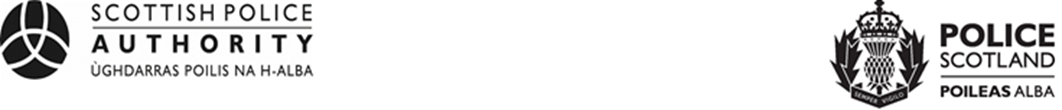 Equality and Human Rights Impact Assessment (EqHRIA)Summary of ResultsPolicy/Practice Name: Drug Investigation National Guidance v3.00Owning Department:SCD-OCCTU Date EqHRIA Completed: 16/05/2023Purpose of Policy/Practice: The purpose of this practice is to provide overarching guidance in relation to drug investigations. This document also aims to ensure that police officers and staff are able to recognise the correct procedures when investigating drug related crime and adopt a consistent, appropriate, proportionate and professional response.Summary of Analysis / Decisions:What the assessment found, and actions already taken. Equality Impact Assessment;The content of this guidance is addressed within the relevant sections of the EqHRIA. Cognisance will always be made of equality issues when engaged on operational matters involving members of the public.Human Rights Impact Assessment;This National Guidance is focused on safeguarding individuals and provides officer’s with knowledge of their powers.Analysis of the guidance revealed that Articles 5 (Right to Liberty and Security) and 8 (Rights to Respect for Private and Family Life) were infringed. Existing statutory obligations and legislation justified this infringement to facilitate the desired outcome.This is due to occasions where force may require to be gained to properties to secure evidence/apprehend offenders, depriving the indivdual from going about their business as normal.  Such infringements can be justified as the action taken is necessary and will have legal basis and legitimate aim under terms of the Misue of Drugs Act 1971.Summary of Mitigation Actions:What the assessment found, and actions already taken.The owning department will monitor changes in legislation/circumstances and will assess how these changes affect groups with Protected Characteristics.In addition, they will be responsible for the cyclical review of the document and EqHRIA.